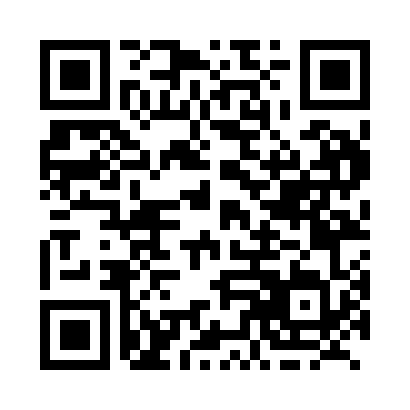 Prayer times for Harbourville, Nova Scotia, CanadaMon 1 Apr 2024 - Tue 30 Apr 2024High Latitude Method: Angle Based RulePrayer Calculation Method: Islamic Society of North AmericaAsar Calculation Method: HanafiPrayer times provided by https://www.salahtimes.comDateDayFajrSunriseDhuhrAsrMaghribIsha1Mon5:356:591:235:527:489:112Tue5:336:571:235:537:499:133Wed5:316:551:225:547:509:154Thu5:296:531:225:557:529:165Fri5:276:511:225:567:539:186Sat5:256:501:215:577:549:197Sun5:236:481:215:587:559:218Mon5:216:461:215:587:579:229Tue5:186:441:215:597:589:2410Wed5:166:421:206:007:599:2511Thu5:146:401:206:018:019:2712Fri5:126:391:206:028:029:2913Sat5:106:371:206:038:039:3014Sun5:086:351:196:038:049:3215Mon5:066:331:196:048:069:3416Tue5:046:321:196:058:079:3517Wed5:016:301:196:068:089:3718Thu4:596:281:186:078:099:3919Fri4:576:261:186:088:119:4020Sat4:556:251:186:088:129:4221Sun4:536:231:186:098:139:4422Mon4:516:211:186:108:159:4523Tue4:496:201:176:118:169:4724Wed4:476:181:176:128:179:4925Thu4:456:171:176:128:189:5026Fri4:436:151:176:138:209:5227Sat4:416:131:176:148:219:5428Sun4:396:121:176:158:229:5629Mon4:376:101:176:158:239:5730Tue4:356:091:166:168:259:59